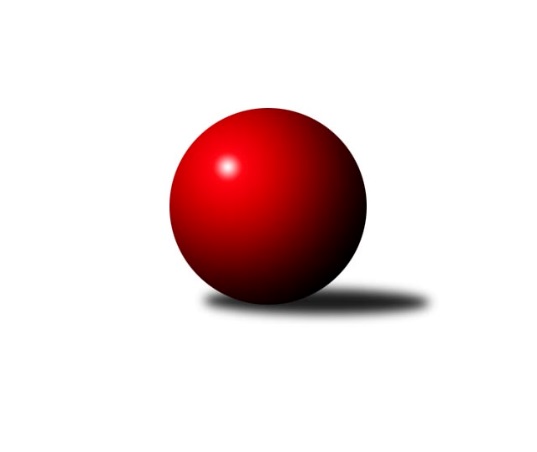 Č.10Ročník 2016/2017	24.5.2024 Krajský přebor MS 2016/2017Statistika 10. kolaTabulka družstev:		družstvo	záp	výh	rem	proh	skore	sety	průměr	body	plné	dorážka	chyby	1.	TJ Spartak Bílovec ˝A˝	11	8	0	3	53.5 : 34.5 	(75.0 : 57.0)	2498	16	1715	783	36.8	2.	TJ Sokol Bohumín ˝B˝	10	7	0	3	49.0 : 31.0 	(67.5 : 52.5)	2455	14	1703	753	35.1	3.	Kuželky Horní Benešov	10	7	0	3	48.5 : 31.5 	(65.5 : 54.5)	2378	14	1671	707	46.2	4.	TJ VOKD Poruba ˝A˝	10	7	0	3	48.0 : 32.0 	(73.0 : 47.0)	2459	14	1707	753	40.7	5.	KK Hranice ˝A˝	10	6	0	4	47.5 : 32.5 	(64.5 : 55.5)	2484	12	1735	748	38	6.	TJ Unie Hlubina˝B˝	10	6	0	4	44.0 : 36.0 	(66.0 : 54.0)	2436	12	1699	737	37.9	7.	KK Minerva Opava ˝B˝	10	5	0	5	44.0 : 36.0 	(61.5 : 58.5)	2420	10	1693	727	38.7	8.	TJ Sokol Bohumín˝C˝	10	5	0	5	36.0 : 44.0 	(54.0 : 66.0)	2402	10	1705	697	45.5	9.	TJ Sokol Sedlnice ˝B˝	11	4	0	7	40.5 : 47.5 	(63.5 : 68.5)	2470	8	1711	759	38.1	10.	TJ Nový Jičín ˝A˝	10	3	0	7	32.0 : 48.0 	(53.5 : 66.5)	2349	6	1659	689	48.7	11.	TJ Opava ˝C˝	10	3	0	7	29.0 : 51.0 	(53.0 : 67.0)	2470	6	1716	754	42.2	12.	TJ VOKD Poruba ˝B˝	10	0	0	10	16.0 : 64.0 	(35.0 : 85.0)	2357	0	1685	672	65.8Tabulka doma:		družstvo	záp	výh	rem	proh	skore	sety	průměr	body	maximum	minimum	1.	Kuželky Horní Benešov	6	6	0	0	38.5 : 9.5 	(46.5 : 25.5)	2536	12	2624	2443	2.	KK Minerva Opava ˝B˝	5	5	0	0	36.0 : 4.0 	(44.0 : 16.0)	2652	10	2691	2608	3.	TJ Spartak Bílovec ˝A˝	5	5	0	0	31.5 : 8.5 	(41.5 : 18.5)	2594	10	2637	2541	4.	TJ Unie Hlubina˝B˝	6	5	0	1	33.0 : 15.0 	(47.0 : 25.0)	2518	10	2560	2480	5.	TJ VOKD Poruba ˝A˝	6	5	0	1	32.0 : 16.0 	(43.5 : 28.5)	2455	10	2515	2392	6.	TJ Sokol Bohumín˝C˝	6	5	0	1	31.0 : 17.0 	(38.0 : 34.0)	2450	10	2515	2390	7.	TJ Sokol Bohumín ˝B˝	4	4	0	0	26.5 : 5.5 	(33.0 : 15.0)	2507	8	2532	2464	8.	TJ Nový Jičín ˝A˝	5	3	0	2	25.5 : 14.5 	(36.5 : 23.5)	2430	6	2503	2353	9.	KK Hranice ˝A˝	5	3	0	2	24.5 : 15.5 	(31.0 : 29.0)	2448	6	2501	2413	10.	TJ Sokol Sedlnice ˝B˝	5	3	0	2	23.0 : 17.0 	(32.0 : 28.0)	2464	6	2552	2390	11.	TJ Opava ˝C˝	4	2	0	2	16.0 : 16.0 	(23.0 : 25.0)	2544	4	2570	2503	12.	TJ VOKD Poruba ˝B˝	4	0	0	4	10.0 : 22.0 	(15.5 : 32.5)	2305	0	2349	2279Tabulka venku:		družstvo	záp	výh	rem	proh	skore	sety	průměr	body	maximum	minimum	1.	KK Hranice ˝A˝	5	3	0	2	23.0 : 17.0 	(33.5 : 26.5)	2491	6	2577	2395	2.	TJ Sokol Bohumín ˝B˝	6	3	0	3	22.5 : 25.5 	(34.5 : 37.5)	2447	6	2504	2385	3.	TJ Spartak Bílovec ˝A˝	6	3	0	3	22.0 : 26.0 	(33.5 : 38.5)	2482	6	2565	2388	4.	TJ VOKD Poruba ˝A˝	4	2	0	2	16.0 : 16.0 	(29.5 : 18.5)	2460	4	2582	2349	5.	TJ Unie Hlubina˝B˝	4	1	0	3	11.0 : 21.0 	(19.0 : 29.0)	2416	2	2469	2325	6.	Kuželky Horní Benešov	4	1	0	3	10.0 : 22.0 	(19.0 : 29.0)	2325	2	2353	2300	7.	TJ Sokol Sedlnice ˝B˝	6	1	0	5	17.5 : 30.5 	(31.5 : 40.5)	2472	2	2584	2318	8.	TJ Opava ˝C˝	6	1	0	5	13.0 : 35.0 	(30.0 : 42.0)	2457	2	2544	2312	9.	TJ Sokol Bohumín˝C˝	4	0	0	4	5.0 : 27.0 	(16.0 : 32.0)	2412	0	2496	2313	10.	KK Minerva Opava ˝B˝	5	0	0	5	8.0 : 32.0 	(17.5 : 42.5)	2373	0	2488	2213	11.	TJ Nový Jičín ˝A˝	5	0	0	5	6.5 : 33.5 	(17.0 : 43.0)	2332	0	2359	2291	12.	TJ VOKD Poruba ˝B˝	6	0	0	6	6.0 : 42.0 	(19.5 : 52.5)	2368	0	2431	2308Tabulka podzimní části:		družstvo	záp	výh	rem	proh	skore	sety	průměr	body	doma	venku	1.	TJ Spartak Bílovec ˝A˝	11	8	0	3	53.5 : 34.5 	(75.0 : 57.0)	2498	16 	5 	0 	0 	3 	0 	3	2.	TJ Sokol Bohumín ˝B˝	10	7	0	3	49.0 : 31.0 	(67.5 : 52.5)	2455	14 	4 	0 	0 	3 	0 	3	3.	Kuželky Horní Benešov	10	7	0	3	48.5 : 31.5 	(65.5 : 54.5)	2378	14 	6 	0 	0 	1 	0 	3	4.	TJ VOKD Poruba ˝A˝	10	7	0	3	48.0 : 32.0 	(73.0 : 47.0)	2459	14 	5 	0 	1 	2 	0 	2	5.	KK Hranice ˝A˝	10	6	0	4	47.5 : 32.5 	(64.5 : 55.5)	2484	12 	3 	0 	2 	3 	0 	2	6.	TJ Unie Hlubina˝B˝	10	6	0	4	44.0 : 36.0 	(66.0 : 54.0)	2436	12 	5 	0 	1 	1 	0 	3	7.	KK Minerva Opava ˝B˝	10	5	0	5	44.0 : 36.0 	(61.5 : 58.5)	2420	10 	5 	0 	0 	0 	0 	5	8.	TJ Sokol Bohumín˝C˝	10	5	0	5	36.0 : 44.0 	(54.0 : 66.0)	2402	10 	5 	0 	1 	0 	0 	4	9.	TJ Sokol Sedlnice ˝B˝	11	4	0	7	40.5 : 47.5 	(63.5 : 68.5)	2470	8 	3 	0 	2 	1 	0 	5	10.	TJ Nový Jičín ˝A˝	10	3	0	7	32.0 : 48.0 	(53.5 : 66.5)	2349	6 	3 	0 	2 	0 	0 	5	11.	TJ Opava ˝C˝	10	3	0	7	29.0 : 51.0 	(53.0 : 67.0)	2470	6 	2 	0 	2 	1 	0 	5	12.	TJ VOKD Poruba ˝B˝	10	0	0	10	16.0 : 64.0 	(35.0 : 85.0)	2357	0 	0 	0 	4 	0 	0 	6Tabulka jarní části:		družstvo	záp	výh	rem	proh	skore	sety	průměr	body	doma	venku	1.	TJ Sokol Bohumín ˝B˝	0	0	0	0	0.0 : 0.0 	(0.0 : 0.0)	0	0 	0 	0 	0 	0 	0 	0 	2.	TJ Spartak Bílovec ˝A˝	0	0	0	0	0.0 : 0.0 	(0.0 : 0.0)	0	0 	0 	0 	0 	0 	0 	0 	3.	TJ Unie Hlubina˝B˝	0	0	0	0	0.0 : 0.0 	(0.0 : 0.0)	0	0 	0 	0 	0 	0 	0 	0 	4.	TJ Sokol Bohumín˝C˝	0	0	0	0	0.0 : 0.0 	(0.0 : 0.0)	0	0 	0 	0 	0 	0 	0 	0 	5.	Kuželky Horní Benešov	0	0	0	0	0.0 : 0.0 	(0.0 : 0.0)	0	0 	0 	0 	0 	0 	0 	0 	6.	KK Minerva Opava ˝B˝	0	0	0	0	0.0 : 0.0 	(0.0 : 0.0)	0	0 	0 	0 	0 	0 	0 	0 	7.	KK Hranice ˝A˝	0	0	0	0	0.0 : 0.0 	(0.0 : 0.0)	0	0 	0 	0 	0 	0 	0 	0 	8.	TJ Opava ˝C˝	0	0	0	0	0.0 : 0.0 	(0.0 : 0.0)	0	0 	0 	0 	0 	0 	0 	0 	9.	TJ Nový Jičín ˝A˝	0	0	0	0	0.0 : 0.0 	(0.0 : 0.0)	0	0 	0 	0 	0 	0 	0 	0 	10.	TJ Sokol Sedlnice ˝B˝	0	0	0	0	0.0 : 0.0 	(0.0 : 0.0)	0	0 	0 	0 	0 	0 	0 	0 	11.	TJ VOKD Poruba ˝B˝	0	0	0	0	0.0 : 0.0 	(0.0 : 0.0)	0	0 	0 	0 	0 	0 	0 	0 	12.	TJ VOKD Poruba ˝A˝	0	0	0	0	0.0 : 0.0 	(0.0 : 0.0)	0	0 	0 	0 	0 	0 	0 	0 Zisk bodů pro družstvo:		jméno hráče	družstvo	body	zápasy	v %	dílčí body	sety	v %	1.	Jan Strnadel 	KK Minerva Opava ˝B˝ 	9	/	10	(90%)	14	/	20	(70%)	2.	Anna Ledvinová 	KK Hranice ˝A˝ 	8.5	/	10	(85%)	14	/	20	(70%)	3.	Martin Weiss 	Kuželky Horní Benešov 	8	/	8	(100%)	13	/	16	(81%)	4.	Pavel Marek 	TJ Unie Hlubina˝B˝ 	8	/	9	(89%)	14	/	18	(78%)	5.	Roman Honl 	TJ Sokol Bohumín ˝B˝ 	8	/	9	(89%)	12	/	18	(67%)	6.	František Opravil 	KK Hranice ˝A˝ 	8	/	10	(80%)	14	/	20	(70%)	7.	Karel Šnajdárek 	TJ Spartak Bílovec ˝A˝ 	8	/	10	(80%)	14	/	20	(70%)	8.	Petr Pavelka st 	KK Hranice ˝A˝ 	8	/	10	(80%)	14	/	20	(70%)	9.	Miroslav Procházka 	Kuželky Horní Benešov 	7	/	9	(78%)	10	/	18	(56%)	10.	Ladislav Petr 	TJ Sokol Sedlnice ˝B˝ 	7	/	10	(70%)	16	/	20	(80%)	11.	Lada Péli 	TJ Sokol Bohumín ˝B˝ 	7	/	10	(70%)	13.5	/	20	(68%)	12.	Jiří Kratoš 	TJ VOKD Poruba ˝A˝ 	7	/	10	(70%)	13.5	/	20	(68%)	13.	Jan Pospěch 	TJ Nový Jičín ˝A˝ 	7	/	10	(70%)	11	/	20	(55%)	14.	Tomáš Binar 	TJ Spartak Bílovec ˝A˝ 	7	/	11	(64%)	15.5	/	22	(70%)	15.	Pavel Hrabec 	TJ VOKD Poruba ˝A˝ 	6	/	7	(86%)	11	/	14	(79%)	16.	Richard Šimek 	TJ VOKD Poruba ˝A˝ 	6	/	7	(86%)	9	/	14	(64%)	17.	Břetislav Mrkvica 	TJ Opava ˝C˝ 	6	/	8	(75%)	11.5	/	16	(72%)	18.	Martin Koraba 	Kuželky Horní Benešov 	6	/	10	(60%)	14	/	20	(70%)	19.	Renáta Janyšková 	TJ Sokol Sedlnice ˝B˝ 	6	/	10	(60%)	10.5	/	20	(53%)	20.	Barbora Janyšková 	TJ Sokol Sedlnice ˝B˝ 	6	/	10	(60%)	10.5	/	20	(53%)	21.	Filip Sýkora 	TJ Spartak Bílovec ˝A˝ 	5.5	/	7	(79%)	9	/	14	(64%)	22.	David Binar 	TJ Spartak Bílovec ˝A˝ 	5.5	/	9	(61%)	9	/	18	(50%)	23.	Jaromír Martiník 	Kuželky Horní Benešov 	5.5	/	10	(55%)	12.5	/	20	(63%)	24.	Michaela Tobolová 	TJ Sokol Sedlnice ˝B˝ 	5.5	/	11	(50%)	8.5	/	22	(39%)	25.	Milan Zezulka 	TJ Spartak Bílovec ˝A˝ 	5	/	6	(83%)	9	/	12	(75%)	26.	Jana Martínková 	KK Minerva Opava ˝B˝ 	5	/	7	(71%)	9	/	14	(64%)	27.	Jan Žídek 	TJ VOKD Poruba ˝A˝ 	5	/	8	(63%)	11.5	/	16	(72%)	28.	Václav Rábl 	TJ Unie Hlubina˝B˝ 	5	/	8	(63%)	11	/	16	(69%)	29.	Roman Grüner 	TJ Unie Hlubina˝B˝ 	5	/	9	(56%)	9	/	18	(50%)	30.	Jaroslav Ledvina 	KK Hranice ˝A˝ 	5	/	9	(56%)	8.5	/	18	(47%)	31.	Jaromír Piska 	TJ Sokol Bohumín ˝B˝ 	5	/	10	(50%)	11.5	/	20	(58%)	32.	Tomáš Král 	KK Minerva Opava ˝B˝ 	5	/	10	(50%)	11	/	20	(55%)	33.	Klára Tobolová 	TJ Sokol Sedlnice ˝B˝ 	5	/	11	(45%)	10	/	22	(45%)	34.	Jiří Madecký 	TJ Nový Jičín ˝A˝ 	4.5	/	8	(56%)	8	/	16	(50%)	35.	Jan Král 	KK Minerva Opava ˝B˝ 	4	/	5	(80%)	6	/	10	(60%)	36.	Alfréd Hermann 	TJ Sokol Bohumín˝C˝ 	4	/	7	(57%)	8.5	/	14	(61%)	37.	Martina Honlová 	TJ Sokol Bohumín ˝B˝ 	4	/	7	(57%)	8	/	14	(57%)	38.	Jan Míka 	TJ VOKD Poruba ˝A˝ 	4	/	8	(50%)	10.5	/	16	(66%)	39.	Karel Škrobánek 	TJ Opava ˝C˝ 	4	/	8	(50%)	8	/	16	(50%)	40.	Josef Kyjovský 	TJ Unie Hlubina˝B˝ 	4	/	8	(50%)	8	/	16	(50%)	41.	Stanislav Sliwka 	TJ Sokol Bohumín˝C˝ 	4	/	8	(50%)	6.5	/	16	(41%)	42.	Pavel Plaček 	TJ Sokol Bohumín˝C˝ 	4	/	8	(50%)	6	/	16	(38%)	43.	Lucie Bogdanowiczová 	TJ Sokol Bohumín˝C˝ 	4	/	9	(44%)	9	/	18	(50%)	44.	Václav Kladiva 	TJ Sokol Bohumín˝C˝ 	4	/	9	(44%)	8.5	/	18	(47%)	45.	Michal Bezruč 	TJ VOKD Poruba ˝A˝ 	4	/	10	(40%)	9	/	20	(45%)	46.	Jiří Terrich 	KK Hranice ˝A˝ 	4	/	10	(40%)	8	/	20	(40%)	47.	Jaroslav Klus 	TJ Sokol Bohumín˝C˝ 	4	/	10	(40%)	7.5	/	20	(38%)	48.	Dalibor Hamrozy 	TJ Sokol Bohumín ˝B˝ 	3.5	/	6	(58%)	6.5	/	12	(54%)	49.	Vladimír Štacha 	TJ Spartak Bílovec ˝A˝ 	3.5	/	9	(39%)	9.5	/	18	(53%)	50.	Libor Jurečka 	TJ Nový Jičín ˝A˝ 	3.5	/	10	(35%)	8	/	20	(40%)	51.	Vlastimil Kotrla 	Kuželky Horní Benešov 	3	/	3	(100%)	4	/	6	(67%)	52.	Ivana Volná 	TJ Nový Jičín ˝A˝ 	3	/	4	(75%)	5	/	8	(63%)	53.	Renáta Smijová 	KK Minerva Opava ˝B˝ 	3	/	5	(60%)	5	/	10	(50%)	54.	Radek Škarka 	TJ Nový Jičín ˝A˝ 	3	/	7	(43%)	8	/	14	(57%)	55.	Tomáš Valíček 	TJ Opava ˝C˝ 	3	/	7	(43%)	8	/	14	(57%)	56.	Lukáš Trojek 	TJ VOKD Poruba ˝B˝ 	3	/	7	(43%)	5	/	14	(36%)	57.	Jaroslav Hrabuška 	TJ VOKD Poruba ˝B˝ 	3	/	7	(43%)	5	/	14	(36%)	58.	Libor Krajčí 	TJ Sokol Bohumín ˝B˝ 	3	/	7	(43%)	4	/	14	(29%)	59.	Zdeněk Štohanzl 	KK Minerva Opava ˝B˝ 	3	/	8	(38%)	8	/	16	(50%)	60.	Antonín Fabík 	TJ Spartak Bílovec ˝A˝ 	3	/	8	(38%)	6	/	16	(38%)	61.	Petr Frank 	KK Minerva Opava ˝B˝ 	3	/	8	(38%)	4.5	/	16	(28%)	62.	Rudolf Tvrdoň 	TJ Opava ˝C˝ 	3	/	9	(33%)	9	/	18	(50%)	63.	Josef Hájek 	TJ Unie Hlubina˝B˝ 	3	/	9	(33%)	7.5	/	18	(42%)	64.	Pavel Krompolc 	TJ Unie Hlubina˝B˝ 	3	/	9	(33%)	6.5	/	18	(36%)	65.	Radek Chovanec 	TJ Nový Jičín ˝A˝ 	3	/	10	(30%)	6.5	/	20	(33%)	66.	Rostislav Kletenský 	TJ Sokol Sedlnice ˝B˝ 	3	/	11	(27%)	8	/	22	(36%)	67.	Miroslava Ševčíková 	TJ Sokol Bohumín˝C˝ 	2	/	2	(100%)	4	/	4	(100%)	68.	Zdeněk Hebda 	TJ VOKD Poruba ˝B˝ 	2	/	2	(100%)	2.5	/	4	(63%)	69.	Jana Martiníková 	Kuželky Horní Benešov 	2	/	3	(67%)	5	/	6	(83%)	70.	Radim Konečný 	TJ Unie Hlubina˝B˝ 	2	/	4	(50%)	6	/	8	(75%)	71.	Barbora Víchová 	TJ Opava ˝C˝ 	2	/	5	(40%)	3	/	10	(30%)	72.	Jaroslav Lakomý 	Kuželky Horní Benešov 	2	/	6	(33%)	3	/	12	(25%)	73.	Dana Lamichová 	TJ Opava ˝C˝ 	2	/	7	(29%)	5	/	14	(36%)	74.	Jana Tvrdoňová 	TJ Opava ˝C˝ 	2	/	7	(29%)	5	/	14	(36%)	75.	Karel Vágner 	KK Minerva Opava ˝B˝ 	2	/	7	(29%)	4	/	14	(29%)	76.	Helena Hýžová 	TJ VOKD Poruba ˝B˝ 	2	/	8	(25%)	3	/	16	(19%)	77.	René Světlík 	TJ Sokol Bohumín ˝B˝ 	1.5	/	5	(30%)	5	/	10	(50%)	78.	Kamila Skopalová 	TJ VOKD Poruba ˝B˝ 	1	/	1	(100%)	2	/	2	(100%)	79.	Petr Oravec 	TJ VOKD Poruba ˝A˝ 	1	/	1	(100%)	2	/	2	(100%)	80.	Rudolf Riezner 	TJ Unie Hlubina˝B˝ 	1	/	1	(100%)	1	/	2	(50%)	81.	Petr Chodura 	TJ Unie Hlubina˝B˝ 	1	/	2	(50%)	3	/	4	(75%)	82.	Lukáš Modlitba 	TJ Sokol Bohumín ˝B˝ 	1	/	2	(50%)	2	/	4	(50%)	83.	Jana Hrňová 	TJ Nový Jičín ˝A˝ 	1	/	2	(50%)	2	/	4	(50%)	84.	Štefan Dendis 	TJ Sokol Bohumín ˝B˝ 	1	/	3	(33%)	3	/	6	(50%)	85.	Vratislav Kolář 	KK Hranice ˝A˝ 	1	/	3	(33%)	2	/	6	(33%)	86.	Zdeněk Mžik 	TJ VOKD Poruba ˝B˝ 	1	/	4	(25%)	3.5	/	8	(44%)	87.	Zdeňka Terrichová 	KK Hranice ˝A˝ 	1	/	4	(25%)	1	/	8	(13%)	88.	Vojtěch Turlej 	TJ VOKD Poruba ˝B˝ 	1	/	5	(20%)	1	/	10	(10%)	89.	David Schiedek 	Kuželky Horní Benešov 	1	/	6	(17%)	3.5	/	12	(29%)	90.	Antonín Chalcář 	TJ VOKD Poruba ˝B˝ 	1	/	6	(17%)	2	/	12	(17%)	91.	Roman Klímek 	TJ VOKD Poruba ˝B˝ 	1	/	6	(17%)	2	/	12	(17%)	92.	Jan Stuš 	TJ Sokol Bohumín˝C˝ 	1	/	7	(14%)	6	/	14	(43%)	93.	Martin Skopal 	TJ VOKD Poruba ˝A˝ 	1	/	7	(14%)	5.5	/	14	(39%)	94.	Marek Číž 	TJ VOKD Poruba ˝B˝ 	1	/	8	(13%)	6	/	16	(38%)	95.	Ján Pelikán 	TJ Nový Jičín ˝A˝ 	1	/	8	(13%)	5	/	16	(31%)	96.	Václav Boháčík 	TJ Opava ˝C˝ 	1	/	8	(13%)	3.5	/	16	(22%)	97.	Dalibor Vinklar 	KK Hranice ˝A˝ 	0	/	1	(0%)	1	/	2	(50%)	98.	Ota Beňo 	TJ Spartak Bílovec ˝A˝ 	0	/	1	(0%)	1	/	2	(50%)	99.	Dominika Vinklarová 	KK Hranice ˝A˝ 	0	/	1	(0%)	1	/	2	(50%)	100.	Milan Pčola 	TJ VOKD Poruba ˝B˝ 	0	/	1	(0%)	1	/	2	(50%)	101.	Radim Bezruč 	TJ VOKD Poruba ˝B˝ 	0	/	1	(0%)	1	/	2	(50%)	102.	Libor Pšenica 	TJ Unie Hlubina˝B˝ 	0	/	1	(0%)	0	/	2	(0%)	103.	Petr Hrňa 	TJ Nový Jičín ˝A˝ 	0	/	1	(0%)	0	/	2	(0%)	104.	Petr Schwalbe 	TJ Opava ˝C˝ 	0	/	1	(0%)	0	/	2	(0%)	105.	Adéla Sobotíková 	TJ Sokol Sedlnice ˝B˝ 	0	/	1	(0%)	0	/	2	(0%)	106.	Antonín Žídek 	Kuželky Horní Benešov 	0	/	1	(0%)	0	/	2	(0%)	107.	Milan Binar 	TJ Spartak Bílovec ˝A˝ 	0	/	2	(0%)	1	/	4	(25%)	108.	Rostislav Klazar 	TJ Spartak Bílovec ˝A˝ 	0	/	2	(0%)	1	/	4	(25%)	109.	David Juřica 	TJ Sokol Sedlnice ˝B˝ 	0	/	2	(0%)	0	/	4	(0%)	110.	Helena Martinčáková 	TJ VOKD Poruba ˝B˝ 	0	/	3	(0%)	1	/	6	(17%)Průměry na kuželnách:		kuželna	průměr	plné	dorážka	chyby	výkon na hráče	1.	Minerva Opava, 1-2	2558	1777	780	35.4	(426.3)	2.	TJ Opava, 1-4	2540	1749	790	39.9	(423.4)	3.	TJ Spartak Bílovec, 1-2	2515	1759	755	44.3	(419.2)	4.	TJ Unie Hlubina, 1-2	2485	1730	754	34.8	(414.3)	5.	 Horní Benešov, 1-4	2476	1717	759	50.8	(412.8)	6.	TJ Sokol Sedlnice, 1-2	2443	1698	745	39.3	(407.2)	7.	KK Hranice, 1-2	2432	1688	744	37.4	(405.4)	8.	TJ Sokol Bohumín, 1-4	2427	1694	732	46.6	(404.6)	9.	TJ Nový Jičín, 1-4	2415	1675	739	35.7	(402.6)	10.	TJ VOKD Poruba, 1-4	2382	1673	708	51.3	(397.0)Nejlepší výkony na kuželnách:Minerva Opava, 1-2KK Minerva Opava ˝B˝	2691	7. kolo	Tomáš Král 	KK Minerva Opava ˝B˝	509	9. koloKK Minerva Opava ˝B˝	2670	5. kolo	Tomáš Král 	KK Minerva Opava ˝B˝	489	5. koloKK Minerva Opava ˝B˝	2652	1. kolo	Anna Ledvinová 	KK Hranice ˝A˝	487	7. koloKK Minerva Opava ˝B˝	2639	9. kolo	Tomáš Král 	KK Minerva Opava ˝B˝	483	1. koloKK Minerva Opava ˝B˝	2608	3. kolo	Tomáš Král 	KK Minerva Opava ˝B˝	466	7. koloKK Hranice ˝A˝	2577	7. kolo	Jan Král 	KK Minerva Opava ˝B˝	465	7. koloTJ Sokol Bohumín˝C˝	2496	5. kolo	Jan Král 	KK Minerva Opava ˝B˝	464	1. koloTJ Opava ˝C˝	2490	9. kolo	Jan Strnadel 	KK Minerva Opava ˝B˝	459	7. koloTJ Unie Hlubina˝B˝	2432	3. kolo	Jan Strnadel 	KK Minerva Opava ˝B˝	455	9. koloTJ VOKD Poruba ˝B˝	2325	1. kolo	Jan Strnadel 	KK Minerva Opava ˝B˝	454	5. koloTJ Opava, 1-4TJ VOKD Poruba ˝A˝	2582	8. kolo	Karel Škrobánek 	TJ Opava ˝C˝	480	5. koloTJ Sokol Sedlnice ˝B˝	2576	5. kolo	Ladislav Petr 	TJ Sokol Sedlnice ˝B˝	468	5. koloTJ Opava ˝C˝	2570	5. kolo	Rudolf Tvrdoň 	TJ Opava ˝C˝	459	3. koloTJ Opava ˝C˝	2570	3. kolo	Břetislav Mrkvica 	TJ Opava ˝C˝	459	5. koloTJ Opava ˝C˝	2532	8. kolo	Dalibor Hamrozy 	TJ Sokol Bohumín ˝B˝	457	3. koloTJ Opava ˝C˝	2503	10. kolo	Renáta Janyšková 	TJ Sokol Sedlnice ˝B˝	450	5. koloTJ Sokol Bohumín ˝B˝	2500	3. kolo	Lada Péli 	TJ Sokol Bohumín ˝B˝	450	3. koloKK Hranice ˝A˝	2489	10. kolo	Jiří Kratoš 	TJ VOKD Poruba ˝A˝	444	8. kolo		. kolo	Břetislav Mrkvica 	TJ Opava ˝C˝	444	8. kolo		. kolo	Jana Tvrdoňová 	TJ Opava ˝C˝	443	8. koloTJ Spartak Bílovec, 1-2TJ Spartak Bílovec ˝A˝	2637	1. kolo	David Binar 	TJ Spartak Bílovec ˝A˝	492	1. koloTJ Spartak Bílovec ˝A˝	2612	3. kolo	Tomáš Binar 	TJ Spartak Bílovec ˝A˝	460	1. koloTJ Spartak Bílovec ˝A˝	2575	8. kolo	Filip Sýkora 	TJ Spartak Bílovec ˝A˝	459	10. koloTJ Opava ˝C˝	2544	1. kolo	Karel Šnajdárek 	TJ Spartak Bílovec ˝A˝	455	8. koloTJ Spartak Bílovec ˝A˝	2541	10. kolo	Milan Zezulka 	TJ Spartak Bílovec ˝A˝	452	1. koloKK Minerva Opava ˝B˝	2488	8. kolo	David Binar 	TJ Spartak Bílovec ˝A˝	448	3. koloTJ VOKD Poruba ˝B˝	2386	3. kolo	Milan Zezulka 	TJ Spartak Bílovec ˝A˝	448	8. koloTJ Nový Jičín ˝A˝	2337	10. kolo	Tomáš Valíček 	TJ Opava ˝C˝	446	1. kolo		. kolo	Karel Šnajdárek 	TJ Spartak Bílovec ˝A˝	445	1. kolo		. kolo	Tomáš Binar 	TJ Spartak Bílovec ˝A˝	445	10. koloTJ Unie Hlubina, 1-2KK Hranice ˝A˝	2565	4. kolo	Dana Lamichová 	TJ Opava ˝C˝	455	6. koloTJ Unie Hlubina˝B˝	2560	10. kolo	Václav Rábl 	TJ Unie Hlubina˝B˝	455	5. koloTJ Unie Hlubina˝B˝	2553	6. kolo	Kamila Skopalová 	TJ VOKD Poruba ˝B˝	451	7. koloTJ Unie Hlubina˝B˝	2541	5. kolo	Pavel Marek 	TJ Unie Hlubina˝B˝	442	7. koloTJ Opava ˝C˝	2522	6. kolo	Pavel Marek 	TJ Unie Hlubina˝B˝	440	10. koloTJ Unie Hlubina˝B˝	2489	7. kolo	Jan Žídek 	TJ VOKD Poruba ˝A˝	440	2. koloTJ Unie Hlubina˝B˝	2483	4. kolo	Václav Rábl 	TJ Unie Hlubina˝B˝	438	10. koloTJ Unie Hlubina˝B˝	2480	2. kolo	Pavel Marek 	TJ Unie Hlubina˝B˝	438	6. koloTJ VOKD Poruba ˝A˝	2451	2. kolo	Jaroslav Ledvina 	KK Hranice ˝A˝	436	4. koloTJ VOKD Poruba ˝B˝	2431	7. kolo	Pavel Marek 	TJ Unie Hlubina˝B˝	436	2. kolo Horní Benešov, 1-4Kuželky Horní Benešov	2624	1. kolo	Jaromír Martiník 	Kuželky Horní Benešov	475	4. koloKuželky Horní Benešov	2603	6. kolo	Jaromír Martiník 	Kuželky Horní Benešov	470	6. koloKuželky Horní Benešov	2569	9. kolo	Jaromír Martiník 	Kuželky Horní Benešov	463	1. koloTJ Spartak Bílovec ˝A˝	2524	6. kolo	Vlastimil Kotrla 	Kuželky Horní Benešov	461	1. koloKuželky Horní Benešov	2503	4. kolo	Ladislav Petr 	TJ Sokol Sedlnice ˝B˝	456	9. koloKuželky Horní Benešov	2476	2. kolo	Martin Weiss 	Kuželky Horní Benešov	455	9. koloKK Minerva Opava ˝B˝	2446	4. kolo	Miroslav Procházka 	Kuželky Horní Benešov	453	9. koloTJ Sokol Sedlnice ˝B˝	2445	9. kolo	Martin Weiss 	Kuželky Horní Benešov	453	6. koloKuželky Horní Benešov	2443	7. kolo	Martin Weiss 	Kuželky Horní Benešov	451	4. koloTJ Sokol Bohumín ˝B˝	2421	7. kolo	Jana Martínková 	KK Minerva Opava ˝B˝	449	4. koloTJ Sokol Sedlnice, 1-2TJ Sokol Sedlnice ˝B˝	2552	8. kolo	Klára Tobolová 	TJ Sokol Sedlnice ˝B˝	463	8. koloTJ Sokol Sedlnice ˝B˝	2494	10. kolo	Pavel Marek 	TJ Unie Hlubina˝B˝	447	8. koloTJ Spartak Bílovec ˝A˝	2484	4. kolo	Pavel Krompolc 	TJ Unie Hlubina˝B˝	446	8. koloTJ Sokol Bohumín ˝B˝	2474	6. kolo	Roman Honl 	TJ Sokol Bohumín ˝B˝	442	6. koloTJ Unie Hlubina˝B˝	2469	8. kolo	Rostislav Kletenský 	TJ Sokol Sedlnice ˝B˝	440	2. koloTJ Sokol Sedlnice ˝B˝	2463	2. kolo	Ladislav Petr 	TJ Sokol Sedlnice ˝B˝	440	2. koloTJ Sokol Sedlnice ˝B˝	2419	6. kolo	Barbora Janyšková 	TJ Sokol Sedlnice ˝B˝	439	10. koloTJ Sokol Sedlnice ˝B˝	2390	4. kolo	Karel Šnajdárek 	TJ Spartak Bílovec ˝A˝	439	4. koloKK Minerva Opava ˝B˝	2372	2. kolo	Rostislav Kletenský 	TJ Sokol Sedlnice ˝B˝	435	8. koloTJ Sokol Bohumín˝C˝	2313	10. kolo	Dalibor Hamrozy 	TJ Sokol Bohumín ˝B˝	434	6. koloKK Hranice, 1-2TJ Spartak Bílovec ˝A˝	2565	9. kolo	Tomáš Binar 	TJ Spartak Bílovec ˝A˝	471	9. koloTJ Sokol Bohumín ˝B˝	2504	1. kolo	František Opravil 	KK Hranice ˝A˝	450	1. koloKK Hranice ˝A˝	2501	1. kolo	František Opravil 	KK Hranice ˝A˝	445	9. koloKK Hranice ˝A˝	2459	3. kolo	Anna Ledvinová 	KK Hranice ˝A˝	443	3. koloKK Hranice ˝A˝	2441	9. kolo	Petr Pavelka st 	KK Hranice ˝A˝	439	1. koloKK Hranice ˝A˝	2428	5. kolo	René Světlík 	TJ Sokol Bohumín ˝B˝	439	1. koloKK Hranice ˝A˝	2413	8. kolo	Anna Ledvinová 	KK Hranice ˝A˝	433	5. koloTJ Sokol Sedlnice ˝B˝	2413	3. kolo	František Opravil 	KK Hranice ˝A˝	433	8. koloKuželky Horní Benešov	2310	5. kolo	Anna Ledvinová 	KK Hranice ˝A˝	430	9. koloTJ Nový Jičín ˝A˝	2291	8. kolo	David Binar 	TJ Spartak Bílovec ˝A˝	430	9. koloTJ Sokol Bohumín, 1-4TJ Sokol Bohumín ˝B˝	2532	8. kolo	Roman Honl 	TJ Sokol Bohumín ˝B˝	454	8. koloTJ Sokol Bohumín ˝B˝	2525	10. kolo	Lucie Bogdanowiczová 	TJ Sokol Bohumín˝C˝	453	4. koloTJ Sokol Bohumín˝C˝	2515	4. kolo	Jaromír Piska 	TJ Sokol Bohumín ˝B˝	449	8. koloTJ Sokol Bohumín ˝B˝	2506	5. kolo	Jan Stuš 	TJ Sokol Bohumín˝C˝	446	8. koloTJ Sokol Bohumín˝C˝	2496	7. kolo	Jaroslav Klus 	TJ Sokol Bohumín˝C˝	445	4. koloTJ Sokol Bohumín˝C˝	2494	8. kolo	Jaroslav Klus 	TJ Sokol Bohumín˝C˝	442	3. koloTJ Sokol Bohumín˝C˝	2477	3. kolo	Václav Rábl 	TJ Unie Hlubina˝B˝	442	1. koloTJ Opava ˝C˝	2472	7. kolo	Alfréd Hermann 	TJ Sokol Bohumín˝C˝	441	1. koloTJ Sokol Bohumín ˝B˝	2464	2. kolo	Lada Péli 	TJ Sokol Bohumín ˝B˝	440	10. koloKK Hranice ˝A˝	2427	6. kolo	Jan Strnadel 	KK Minerva Opava ˝B˝	440	10. koloTJ Nový Jičín, 1-4TJ Nový Jičín ˝A˝	2503	7. kolo	Jan Pospěch 	TJ Nový Jičín ˝A˝	444	2. koloTJ Sokol Sedlnice ˝B˝	2493	7. kolo	Lada Péli 	TJ Sokol Bohumín ˝B˝	440	4. koloTJ Nový Jičín ˝A˝	2463	2. kolo	Jiří Madecký 	TJ Nový Jičín ˝A˝	436	6. koloTJ Nový Jičín ˝A˝	2457	6. kolo	Pavel Marek 	TJ Unie Hlubina˝B˝	436	9. koloTJ Unie Hlubina˝B˝	2438	9. kolo	Roman Honl 	TJ Sokol Bohumín ˝B˝	434	4. koloTJ Sokol Bohumín ˝B˝	2397	4. kolo	Jana Hrňová 	TJ Nový Jičín ˝A˝	433	2. koloTJ Nový Jičín ˝A˝	2374	4. kolo	Radek Chovanec 	TJ Nový Jičín ˝A˝	430	7. koloTJ VOKD Poruba ˝B˝	2367	6. kolo	Ladislav Petr 	TJ Sokol Sedlnice ˝B˝	430	7. koloTJ Nový Jičín ˝A˝	2353	9. kolo	Václav Rábl 	TJ Unie Hlubina˝B˝	430	9. koloTJ Opava ˝C˝	2312	2. kolo	Michaela Tobolová 	TJ Sokol Sedlnice ˝B˝	425	7. koloTJ VOKD Poruba, 1-4TJ Spartak Bílovec ˝A˝	2518	7. kolo	David Binar 	TJ Spartak Bílovec ˝A˝	459	7. koloTJ VOKD Poruba ˝A˝	2515	7. kolo	Roman Honl 	TJ Sokol Bohumín ˝B˝	455	9. koloTJ VOKD Poruba ˝A˝	2487	9. kolo	Anna Ledvinová 	KK Hranice ˝A˝	455	2. koloTJ VOKD Poruba ˝A˝	2457	10. kolo	Břetislav Mrkvica 	TJ Opava ˝C˝	446	4. koloTJ VOKD Poruba ˝A˝	2456	1. kolo	Vlastimil Kotrla 	Kuželky Horní Benešov	438	3. koloTJ VOKD Poruba ˝A˝	2455	6. kolo	Radek Škarka 	TJ Nový Jičín ˝A˝	438	5. koloTJ VOKD Poruba ˝A˝	2426	3. kolo	Jiří Kratoš 	TJ VOKD Poruba ˝A˝	438	1. koloTJ Opava ˝C˝	2404	4. kolo	Martin Weiss 	Kuželky Horní Benešov	436	3. koloKK Hranice ˝A˝	2395	2. kolo	Richard Šimek 	TJ VOKD Poruba ˝A˝	434	10. koloTJ VOKD Poruba ˝A˝	2392	5. kolo	Richard Šimek 	TJ VOKD Poruba ˝A˝	434	9. koloČetnost výsledků:	8.0 : 0.0	4x	7.5 : 0.5	1x	7.0 : 1.0	13x	6.5 : 1.5	1x	6.0 : 2.0	19x	5.5 : 2.5	2x	5.0 : 3.0	5x	3.0 : 5.0	8x	2.0 : 6.0	4x	1.5 : 6.5	1x	1.0 : 7.0	2x